Έπειτα από τον έλεγχο των στοιχείων, προσόντων, δικαιολογητικών κ.λ.π., του αιτούντος,διαπιστώθηκε ότι πληρούνται οι νόμιμες προϋποθέσεις σύμφωναμε τους ισχύοντες κανονισμούς &διατάξεις και δύναται να εγγραφεί στους παρακάτω κύκλους σπουδών στις αντίστοιχες ημερομηνίες:ΚΥΚΛΟΙΣΠΟΥΔΩΝΣΩΣΤΙΚΩΝΚΑΡΤΑ ΥΓΕΙΑΣ: ΕΙΔΙΚΟΤΗΤΑ: ΑΡ. ΔΙΠΛΩΜΑΤΟΣ / ΑΔΕΙΑΣ: Ε.Λ.ΣΧ.ΣΠM.01.01ΑΙΤΗΣΗΕΓΓΡΑΦΗΣΣΣΠΜ	Έκδοση:5η-13/12/2019Σελίδα1από6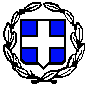 Σεπερίπτωσηπουδενσυμπληρωθεί οελάχιστος απαιτούμενος αριθμός συμμετεχόντων στονεκπαιδευτικό κύκλο, η Υπηρεσίαέχει τοδικαίωμαόπωςτροποποιήσει τοπρόγραμμααναλόγως.Η κατάθεσητων δικαιολογητικών καθώς και η παραλαβή του πιστοποιητικούεπάρκειας θα γίνεταιαυτοπροσώπωςαπό τον κάτοχοτου ή απόκατάλληλαεξουσιοδοτημένοπρόσωπο σύμφωνα μεαρθ.4(παρ.4)Ν.2690/99(Α’45)όπωςέχειτροποποιηθείκαιισχύει.Η παρούσααίτηση επέχει καιθέσηΥ.Δ (Ν.1599/86όπωςέχει τροποποιηθεί καιισχύει) όπου οαιτών/ηαιτούσαδηλώνει και βεβαιώνει την ακρίβεια των αναγραφόμενων στοιχείων.Η Υπηρεσίαδιατηρεί τοδικαίωμααναζήτησης και επαλήθευσης των αναγραφόμενων στοιχείων στααρχεία άλλων αρμοδίωνΥπηρεσιών.Συνημμέναμε την αίτηση εγγραφής θα συνυποβάλλονται και όλα τααπαιτούμεναδικαιολογητικά.Σεπεριπτώσειςπου ηαποστολή της αίτησης και των συνημμένωνδικαιολογητικώνπραγματοποιηθείμέσω ηλκτρονικούταχυδρομείου,τηλεομοιότυπου ή εταιρειών ταχυμεταφοράς, η επίδειξητωνπρωτοτύπων πιστοποιητικών,προς επαλήθευση στοιχείων, το αργότερομέχρι και 07:30 της ημέραςέναρξης των μαθημάτων του κύκλου.Παραπεμπτικό σημείωμα προςφοίτηση στη σχολή Σ.Π.Μ, • Φωτοαντίγραφο δελτίου αστυνομικήςταυτότηταςδύο όψεων,ΤρειςέγχρωμεςφωτογραφίεςαστυνομικούτύπουΦωτοαντίγραφο Πιστοποιητικού ΕπάρκειαςΣωστικών, • Φωτοαντίγραφο σελίδων 4 και 5 του Ναυτικού Φυλλαδίου και Τελευταίαςναυτολόγησης-απόλυσης.Φωτοαντίγραφο Αστυνομικού Δελτίου Ταυτότητας•ΠινάκαςθαλάσσιαςΥπηρεσίαςΝαυτικού ενόςέτους(Μηχανογραφικό συνολικήςθαλάσσιαςυπηρεσίας)ή Πιστοποιητικό Υπηρεσίας–CertificateOfServiceθεωρημένοαπό Λιμενική Αρχή ή προξενική ή ΒεβαίωσηΛ.Αόπου βεβαιώνεται η συνολικήθαλάσσιαΥπηρεσία.•Ιατρικό πιστ/κόσεισχύ ή βεβαίωσηπου έχουν εκδοθεί απόδιπλ/χο ιατρό μεειδικότηταγενικήςιατρικήςή ιατρικήςτηςεργασίαςήπαθ/γίας.Φωτοαντίγραφο Πιστοποιητικού ΕπάρκειαςΣωστικών, • Φωτοαντίγραφο σελίδων 4 και 5 του Ναυτικού Φυλλαδίου και Τελευταίαςναυτολόγησης-απόλυσης.Φωτοαντίγραφο ΑστυνομικούΔελτίου Ταυτότητας•Ιατρικό πιστ/κόσεισχύ ή βεβαίωσηπου έχουν εκδοθεί απόδιπλ/χο ιατρό μεειδικότηταγενικήςιατρικήςή ιατρικήςτηςεργασίαςήπαθ/γίας.Φωτοαντίγραφο Πιστοποιητικού ΕπάρκειαςΣωστικών, • Φωτοαντίγραφο σελίδων 4 και 5 του Ναυτικού Φυλλαδίου και Τελευταίαςναυτολόγησης-απόλυσης.Φωτοαντίγραφο Αστυνομικού Δελτίου Ταυτότητας•Σχετικήβεβαίωση απόΔΙΕΥΘΥΝΣΗ ΕΚΠΑΙΔΕΥΣΗΣ ΝΑΥΤΙΚΩΝ ΤΜΗΜΑ Δ΄•Ιατρικό πιστ/κόσεισχύ ή βεβαίωσηπου έχουν εκδοθεί απόδιπλ/χο ιατρό μεειδικότηταγενικήςιατρικήςή ιατρικήςτηςεργασίαςήπαθ/γίας.Φωτοαντίγραφο Πιστοποιητικού ΕπάρκειαςΣωστικών • Φωτοαντίγραφο σελίδων 4 και 5 του Ναυτικού Φυλλαδίου και Τελευταίαςναυτολόγησης-απόλυσης.Φωτοαντίγραφο Αστυνομικού Δελτίου Ταυτότητας• ΘαλάσσιαΥπηρεσίατουλάχιστοντριών (03) μηνώνκατάτην προ της αιτήσεως πενταετία.•Ιατρικό πιστ/κόσεισχύ ή βεβαίωσηπου έχουν εκδοθεί απόδιπλ/χο ιατρό μεειδικότηταγενικήςιατρικήςή ιατρικήςτηςεργασίαςήπαθ/γίας.Σεπερίπτωσηπουδενσυντάσσεταιηεξουσιοδότησηστοπαρόνέντυπο,απαιτείταιπροσκόμισηεξουσιοδότησηςμεεπικύρωσητουγνήσιουτηςυπογραφήςαπόδημόσιαυπηρεσία.ΕΛΛΗΝΙΚΗ ΔΗΜΟΚΡΑΤΙΑΥΠΟΥΡΓΕΙΟ ΝΑΥΤΙΛΙΑΣ ΚΑΙ ΝΗΣΙΩΤΙΚΗΣΠΟΛΙΤΙΚΗΣΑΡΧΗΓΕΙΟ ΛΙΜΕΝΙΚΟΥ ΣΩΜΑΤΟΣ ΕΛΛΗΝΙΚΗΣ ΑΚΤΟΦΥΛΑΚΗΣ ΔΣΕΝ/ΣΠΜ/ΜΑΚΕΔΟΝΙΑΣΕΛΛΗΝΙΚΗ ΔΗΜΟΚΡΑΤΙΑΥΠΟΥΡΓΕΙΟ ΝΑΥΤΙΛΙΑΣ ΚΑΙ ΝΗΣΙΩΤΙΚΗΣΠΟΛΙΤΙΚΗΣΑΡΧΗΓΕΙΟ ΛΙΜΕΝΙΚΟΥ ΣΩΜΑΤΟΣ ΕΛΛΗΝΙΚΗΣ ΑΚΤΟΦΥΛΑΚΗΣ ΔΣΕΝ/ΣΠΜ/ΜΑΚΕΔΟΝΙΑΣΕΛΛΗΝΙΚΗ ΔΗΜΟΚΡΑΤΙΑΥΠΟΥΡΓΕΙΟ ΝΑΥΤΙΛΙΑΣ ΚΑΙ ΝΗΣΙΩΤΙΚΗΣΠΟΛΙΤΙΚΗΣΑΡΧΗΓΕΙΟ ΛΙΜΕΝΙΚΟΥ ΣΩΜΑΤΟΣ ΕΛΛΗΝΙΚΗΣ ΑΚΤΟΦΥΛΑΚΗΣ ΔΣΕΝ/ΣΠΜ/ΜΑΚΕΔΟΝΙΑΣΕΛΛΗΝΙΚΗ ΔΗΜΟΚΡΑΤΙΑΥΠΟΥΡΓΕΙΟ ΝΑΥΤΙΛΙΑΣ ΚΑΙ ΝΗΣΙΩΤΙΚΗΣΠΟΛΙΤΙΚΗΣΑΡΧΗΓΕΙΟ ΛΙΜΕΝΙΚΟΥ ΣΩΜΑΤΟΣ ΕΛΛΗΝΙΚΗΣ ΑΚΤΟΦΥΛΑΚΗΣ ΔΣΕΝ/ΣΠΜ/ΜΑΚΕΔΟΝΙΑΣΕΛΛΗΝΙΚΗ ΔΗΜΟΚΡΑΤΙΑΥΠΟΥΡΓΕΙΟ ΝΑΥΤΙΛΙΑΣ ΚΑΙ ΝΗΣΙΩΤΙΚΗΣΠΟΛΙΤΙΚΗΣΑΡΧΗΓΕΙΟ ΛΙΜΕΝΙΚΟΥ ΣΩΜΑΤΟΣ ΕΛΛΗΝΙΚΗΣ ΑΚΤΟΦΥΛΑΚΗΣ ΔΣΕΝ/ΣΠΜ/ΜΑΚΕΔΟΝΙΑΣΦΩΤΟΦΩΤΟΤΗΛΕΦΩΝΑ:239204200ΤΗΛΕΦΩΝΑ:239204200ΤΗΛΕΦΩΝΑ:239204200ΤΗΛΕΦΩΝΑ:239204200ΤΗΛΕΦΩΝΑ:239204200ΤΗΛΕΦΩΝΑ:239204200ΤΗΛΕΦΩΝΑ:239204200E-MAIL:sspm.makedonias@gmail.comE-MAIL:sspm.makedonias@gmail.comΑΡΙΘΜ.ΠΡΩΤΟΚΟΛΛΟΥΑΡΙΘΜ.ΠΡΩΤΟΚΟΛΛΟΥΑΡΙΘΜ.ΠΡΩΤΟΚΟΛΛΟΥΣΗΜΕΙΩΜΑ ΕΓΓΡΑΦΗΣ ΚΑΙ ΦΟΙΤΗΣΗΣ ΣΤΗΝ ΔΣΕΝ/ΣΠΜ/ΜΑΚΕΔΟΝΙΑΣΣΗΜΕΙΩΜΑ ΕΓΓΡΑΦΗΣ ΚΑΙ ΦΟΙΤΗΣΗΣ ΣΤΗΝ ΔΣΕΝ/ΣΠΜ/ΜΑΚΕΔΟΝΙΑΣΣΗΜΕΙΩΜΑ ΕΓΓΡΑΦΗΣ ΚΑΙ ΦΟΙΤΗΣΗΣ ΣΤΗΝ ΔΣΕΝ/ΣΠΜ/ΜΑΚΕΔΟΝΙΑΣΣΗΜΕΙΩΜΑ ΕΓΓΡΑΦΗΣ ΚΑΙ ΦΟΙΤΗΣΗΣ ΣΤΗΝ ΔΣΕΝ/ΣΠΜ/ΜΑΚΕΔΟΝΙΑΣΣΗΜΕΙΩΜΑ ΕΓΓΡΑΦΗΣ ΚΑΙ ΦΟΙΤΗΣΗΣ ΣΤΗΝ ΔΣΕΝ/ΣΠΜ/ΜΑΚΕΔΟΝΙΑΣΣΗΜΕΙΩΜΑ ΕΓΓΡΑΦΗΣ ΚΑΙ ΦΟΙΤΗΣΗΣ ΣΤΗΝ ΔΣΕΝ/ΣΠΜ/ΜΑΚΕΔΟΝΙΑΣΣΗΜΕΙΩΜΑ ΕΓΓΡΑΦΗΣ ΚΑΙ ΦΟΙΤΗΣΗΣ ΣΤΗΝ ΔΣΕΝ/ΣΠΜ/ΜΑΚΕΔΟΝΙΑΣΣΤΟΙΧΕΙΑ  ΑΙΤΗΣΗΣ:ΣΤΟΙΧΕΙΑ  ΑΙΤΗΣΗΣ:ΣΤΟΙΧΕΙΑ  ΑΙΤΗΣΗΣ:ΣΤΟΙΧΕΙΑ  ΑΙΤΗΣΗΣ:ΣΤΟΙΧΕΙΑ  ΑΙΤΗΣΗΣ:ΣΤΟΙΧΕΙΑ  ΑΙΤΗΣΗΣ:ΣΤΟΙΧΕΙΑ  ΑΙΤΗΣΗΣ:ΕΠΩΝΥΜΟ:ΟΝΟΜΑΟΝ.ΠΑΤΡ.ΑΡΙΘΜΟΣ ΜΑΘ/ΓΙΟΥ:ΑΡΙΘΜΟΣ ΜΑΘ/ΓΙΟΥ:ΗΜ.ΠΑΡΑΛ.ΑΙΤΗΣΗΣ:ΗΜ.ΠΑΡΑΛ.ΑΙΤΗΣΗΣ:ΗΜ.ΠΑΡΑΛ.ΑΙΤΗΣΗΣ:ΠΡΟΓΡΑΜΜΑ ΦΟΙΤΗΣΗΣ:ΒΑΣΙΚΟΣΠΡΟΓΡΑΜΜΑ ΦΟΙΤΗΣΗΣ:ΒΑΣΙΚΟΣΠΡΟΓΡΑΜΜΑ ΦΟΙΤΗΣΗΣ:ΒΑΣΙΚΟΣΠΡΟΓΡΑΜΜΑ ΦΟΙΤΗΣΗΣ:ΒΑΣΙΚΟΣΠΡΟΓΡΑΜΜΑ ΦΟΙΤΗΣΗΣ:ΒΑΣΙΚΟΣΠΡΟΓΡΑΜΜΑ ΦΟΙΤΗΣΗΣ:ΒΑΣΙΚΟΣΒΑΣΙΚΟΣΚΥΚΛΟΙΣΠΟΥΔΩΝΔΙΑΡΚΕΙΑ ΦΟΙΤΗΣΗΣΔΙΑΡΚΕΙΑ ΦΟΙΤΗΣΗΣΔΙΑΡΚΕΙΑ ΦΟΙΤΗΣΗΣΗΜΕΡ.ΕΝΑΡΞΗΣΗΜΕΡ.ΕΝΑΡΞΗΣΒΑΣΙΚΟΣΑ1.ΣΩΣΤΙΚΑ 3 ΗΜΕΡΕΣ 3 ΗΜΕΡΕΣ 3 ΗΜΕΡΕΣ             03/06/2024             03/06/2024ΒΑΣΙΚΟΣΑ2.ΠΥΡΟΣΒΕΣΤΙΚΑ3 ΗΜΕΡΕΣ3 ΗΜΕΡΕΣ3 ΗΜΕΡΕΣ             06/06/2024             06/06/2024ΒΑΣΙΚΟΣΑ3.Α΄ΒΟΗΘΕΙΕΣ2 ΗΜΕΡΕΣ2 ΗΜΕΡΕΣ2 ΗΜΕΡΕΣ11/06/20411/06/204ΒΑΣΙΚΟΣΑ4.ΠΡΟΣ.ΑΣΦΑΛΕΙΑ ΚΟΙΝ.ΚΑΘΗΚΟΝΤΑ2 ΗΜΕΡΕΣ2 ΗΜΕΡΕΣ2 ΗΜΕΡΕΣ13/06/202413/06/2024ΑΣΦΑΛΕΙΑΠΛΟΙΟΥΑ5.ΘΕΜΑΤΑ ΑΣΦΑΛΕΙΑΣ ΠΛΟΙΟΥ ΕΠΙΠΕΔΟΥ Β2 ΗΜΕΡΕΣ2 ΗΜΕΡΕΣ2 ΗΜΕΡΕΣ05/06/202405/06/2024ΣΩΣΤΙΚΩΝΒ1.ΣΩΣΤΙΚΑ ΜΕΣΑΣΩΣΤΙΚΩΝΒ2.ΤΑΧΥΠΛΟΟΙ ΛΕΜΒΟΙΔΙΑΣΩΣΗΣΠΡΟΧ/ΝΗΣΠΥΡΟΣΒΕΣΗΣΓ.ΠΡΟΧΩΡΗΜΕΝΗ ΠΥΡΟΣΒΕΣΗΑ΄ ΒΟΗΘΕΙΩΝΔ.ΠΡΩΤΕΣ ΒΟΗΘΕΙΕΣΗΜΕΡΟΜΗΝΙΑ ΠΡΩΤΗΣ ΠΡΟΣΕΛΕΥΣΗΣ:ΗΜΕΡΟΜΗΝΙΑ ΠΡΩΤΗΣ ΠΡΟΣΕΛΕΥΣΗΣ:ΗΜΕΡΟΜΗΝΙΑ ΠΡΩΤΗΣ ΠΡΟΣΕΛΕΥΣΗΣ:    03-06-2024    03-06-2024ΩΡΑ08:00ΠΑΡΑΤΗΡΗΣΗ:Ο ΝΑΥΤΙΚΟΣ ΥΠΟΧΡΕΟΥΤΑΙ ΝΑ ΦΕΡΕΙ ΤΟ ΠΑΡΟΝ ΣΗΜΕΙΩΜΑ ΓΙΑ ΤΗΝ ΕΙΣΟΔΟ ΤΟΥ ΣΤΗΝ ΣΧΟΛΗ ΚΑΙ ΤΟ ΝΑΥΤΙΚΟ ΦΥΛΛΑΔΙΟ ΣΕ ΟΛΗ ΤΗΝ ΔΙΑΡΚΕΙΑ ΦΟΙΤΗΣΗΣ ΤΟΥ ΜΕΧΡΙ ΚΑΙ ΤΗΝ ΠΑΡΑΛΑΒΗ ΤΟΥ ΠΙΣΤΟΠΟΙΗΤΙΚΟΥ. ΕΠΙΣΗΣ ΥΠΟΧΡΕΟΥΤΑΙ ΝΑ ΕΝΗΜΕΡΩΝΕΙ ΤΗΝ ΥΠΗΡΕΣ ΙΑ ΜΑΣ ΕΑΝ ΔΕΝ ΠΡΟΤΙΘΕΤΑΙ ΝΑ ΠΡΟΣΕΛΘΕΙ ΓΙΑ ΦΟΙΤΗΣΗ ΤΟΥΛΑΧΙΣΤΟΝ ΠΕΝΤΕ (05 )ΗΜΕΡΕΣΠΡΙΝ.Η ΓΡΑΜΜΑΤΕΙΑ ΣΧΟΛΗΣΕ.ΛΣΧ.ΣΠΜ.01.02ΣΗΜΕΙΩΜΑΕΓΓΡΑΦΗΣ ΚΑΙΦΟΙΤΗΣΗΣ	Έκδοση: 6η-13/12/2019Σελίδα 1 από1ΠΑΡΑΤΗΡΗΣΗ:Ο ΝΑΥΤΙΚΟΣ ΥΠΟΧΡΕΟΥΤΑΙ ΝΑ ΦΕΡΕΙ ΤΟ ΠΑΡΟΝ ΣΗΜΕΙΩΜΑ ΓΙΑ ΤΗΝ ΕΙΣΟΔΟ ΤΟΥ ΣΤΗΝ ΣΧΟΛΗ ΚΑΙ ΤΟ ΝΑΥΤΙΚΟ ΦΥΛΛΑΔΙΟ ΣΕ ΟΛΗ ΤΗΝ ΔΙΑΡΚΕΙΑ ΦΟΙΤΗΣΗΣ ΤΟΥ ΜΕΧΡΙ ΚΑΙ ΤΗΝ ΠΑΡΑΛΑΒΗ ΤΟΥ ΠΙΣΤΟΠΟΙΗΤΙΚΟΥ. ΕΠΙΣΗΣ ΥΠΟΧΡΕΟΥΤΑΙ ΝΑ ΕΝΗΜΕΡΩΝΕΙ ΤΗΝ ΥΠΗΡΕΣ ΙΑ ΜΑΣ ΕΑΝ ΔΕΝ ΠΡΟΤΙΘΕΤΑΙ ΝΑ ΠΡΟΣΕΛΘΕΙ ΓΙΑ ΦΟΙΤΗΣΗ ΤΟΥΛΑΧΙΣΤΟΝ ΠΕΝΤΕ (05 )ΗΜΕΡΕΣΠΡΙΝ.Η ΓΡΑΜΜΑΤΕΙΑ ΣΧΟΛΗΣΕ.ΛΣΧ.ΣΠΜ.01.02ΣΗΜΕΙΩΜΑΕΓΓΡΑΦΗΣ ΚΑΙΦΟΙΤΗΣΗΣ	Έκδοση: 6η-13/12/2019Σελίδα 1 από1ΠΑΡΑΤΗΡΗΣΗ:Ο ΝΑΥΤΙΚΟΣ ΥΠΟΧΡΕΟΥΤΑΙ ΝΑ ΦΕΡΕΙ ΤΟ ΠΑΡΟΝ ΣΗΜΕΙΩΜΑ ΓΙΑ ΤΗΝ ΕΙΣΟΔΟ ΤΟΥ ΣΤΗΝ ΣΧΟΛΗ ΚΑΙ ΤΟ ΝΑΥΤΙΚΟ ΦΥΛΛΑΔΙΟ ΣΕ ΟΛΗ ΤΗΝ ΔΙΑΡΚΕΙΑ ΦΟΙΤΗΣΗΣ ΤΟΥ ΜΕΧΡΙ ΚΑΙ ΤΗΝ ΠΑΡΑΛΑΒΗ ΤΟΥ ΠΙΣΤΟΠΟΙΗΤΙΚΟΥ. ΕΠΙΣΗΣ ΥΠΟΧΡΕΟΥΤΑΙ ΝΑ ΕΝΗΜΕΡΩΝΕΙ ΤΗΝ ΥΠΗΡΕΣ ΙΑ ΜΑΣ ΕΑΝ ΔΕΝ ΠΡΟΤΙΘΕΤΑΙ ΝΑ ΠΡΟΣΕΛΘΕΙ ΓΙΑ ΦΟΙΤΗΣΗ ΤΟΥΛΑΧΙΣΤΟΝ ΠΕΝΤΕ (05 )ΗΜΕΡΕΣΠΡΙΝ.Η ΓΡΑΜΜΑΤΕΙΑ ΣΧΟΛΗΣΕ.ΛΣΧ.ΣΠΜ.01.02ΣΗΜΕΙΩΜΑΕΓΓΡΑΦΗΣ ΚΑΙΦΟΙΤΗΣΗΣ	Έκδοση: 6η-13/12/2019Σελίδα 1 από1ΠΑΡΑΤΗΡΗΣΗ:Ο ΝΑΥΤΙΚΟΣ ΥΠΟΧΡΕΟΥΤΑΙ ΝΑ ΦΕΡΕΙ ΤΟ ΠΑΡΟΝ ΣΗΜΕΙΩΜΑ ΓΙΑ ΤΗΝ ΕΙΣΟΔΟ ΤΟΥ ΣΤΗΝ ΣΧΟΛΗ ΚΑΙ ΤΟ ΝΑΥΤΙΚΟ ΦΥΛΛΑΔΙΟ ΣΕ ΟΛΗ ΤΗΝ ΔΙΑΡΚΕΙΑ ΦΟΙΤΗΣΗΣ ΤΟΥ ΜΕΧΡΙ ΚΑΙ ΤΗΝ ΠΑΡΑΛΑΒΗ ΤΟΥ ΠΙΣΤΟΠΟΙΗΤΙΚΟΥ. ΕΠΙΣΗΣ ΥΠΟΧΡΕΟΥΤΑΙ ΝΑ ΕΝΗΜΕΡΩΝΕΙ ΤΗΝ ΥΠΗΡΕΣ ΙΑ ΜΑΣ ΕΑΝ ΔΕΝ ΠΡΟΤΙΘΕΤΑΙ ΝΑ ΠΡΟΣΕΛΘΕΙ ΓΙΑ ΦΟΙΤΗΣΗ ΤΟΥΛΑΧΙΣΤΟΝ ΠΕΝΤΕ (05 )ΗΜΕΡΕΣΠΡΙΝ.Η ΓΡΑΜΜΑΤΕΙΑ ΣΧΟΛΗΣΕ.ΛΣΧ.ΣΠΜ.01.02ΣΗΜΕΙΩΜΑΕΓΓΡΑΦΗΣ ΚΑΙΦΟΙΤΗΣΗΣ	Έκδοση: 6η-13/12/2019Σελίδα 1 από1ΠΑΡΑΤΗΡΗΣΗ:Ο ΝΑΥΤΙΚΟΣ ΥΠΟΧΡΕΟΥΤΑΙ ΝΑ ΦΕΡΕΙ ΤΟ ΠΑΡΟΝ ΣΗΜΕΙΩΜΑ ΓΙΑ ΤΗΝ ΕΙΣΟΔΟ ΤΟΥ ΣΤΗΝ ΣΧΟΛΗ ΚΑΙ ΤΟ ΝΑΥΤΙΚΟ ΦΥΛΛΑΔΙΟ ΣΕ ΟΛΗ ΤΗΝ ΔΙΑΡΚΕΙΑ ΦΟΙΤΗΣΗΣ ΤΟΥ ΜΕΧΡΙ ΚΑΙ ΤΗΝ ΠΑΡΑΛΑΒΗ ΤΟΥ ΠΙΣΤΟΠΟΙΗΤΙΚΟΥ. ΕΠΙΣΗΣ ΥΠΟΧΡΕΟΥΤΑΙ ΝΑ ΕΝΗΜΕΡΩΝΕΙ ΤΗΝ ΥΠΗΡΕΣ ΙΑ ΜΑΣ ΕΑΝ ΔΕΝ ΠΡΟΤΙΘΕΤΑΙ ΝΑ ΠΡΟΣΕΛΘΕΙ ΓΙΑ ΦΟΙΤΗΣΗ ΤΟΥΛΑΧΙΣΤΟΝ ΠΕΝΤΕ (05 )ΗΜΕΡΕΣΠΡΙΝ.Η ΓΡΑΜΜΑΤΕΙΑ ΣΧΟΛΗΣΕ.ΛΣΧ.ΣΠΜ.01.02ΣΗΜΕΙΩΜΑΕΓΓΡΑΦΗΣ ΚΑΙΦΟΙΤΗΣΗΣ	Έκδοση: 6η-13/12/2019Σελίδα 1 από1ΠΑΡΑΤΗΡΗΣΗ:Ο ΝΑΥΤΙΚΟΣ ΥΠΟΧΡΕΟΥΤΑΙ ΝΑ ΦΕΡΕΙ ΤΟ ΠΑΡΟΝ ΣΗΜΕΙΩΜΑ ΓΙΑ ΤΗΝ ΕΙΣΟΔΟ ΤΟΥ ΣΤΗΝ ΣΧΟΛΗ ΚΑΙ ΤΟ ΝΑΥΤΙΚΟ ΦΥΛΛΑΔΙΟ ΣΕ ΟΛΗ ΤΗΝ ΔΙΑΡΚΕΙΑ ΦΟΙΤΗΣΗΣ ΤΟΥ ΜΕΧΡΙ ΚΑΙ ΤΗΝ ΠΑΡΑΛΑΒΗ ΤΟΥ ΠΙΣΤΟΠΟΙΗΤΙΚΟΥ. ΕΠΙΣΗΣ ΥΠΟΧΡΕΟΥΤΑΙ ΝΑ ΕΝΗΜΕΡΩΝΕΙ ΤΗΝ ΥΠΗΡΕΣ ΙΑ ΜΑΣ ΕΑΝ ΔΕΝ ΠΡΟΤΙΘΕΤΑΙ ΝΑ ΠΡΟΣΕΛΘΕΙ ΓΙΑ ΦΟΙΤΗΣΗ ΤΟΥΛΑΧΙΣΤΟΝ ΠΕΝΤΕ (05 )ΗΜΕΡΕΣΠΡΙΝ.Η ΓΡΑΜΜΑΤΕΙΑ ΣΧΟΛΗΣΕ.ΛΣΧ.ΣΠΜ.01.02ΣΗΜΕΙΩΜΑΕΓΓΡΑΦΗΣ ΚΑΙΦΟΙΤΗΣΗΣ	Έκδοση: 6η-13/12/2019Σελίδα 1 από1ΠΑΡΑΤΗΡΗΣΗ:Ο ΝΑΥΤΙΚΟΣ ΥΠΟΧΡΕΟΥΤΑΙ ΝΑ ΦΕΡΕΙ ΤΟ ΠΑΡΟΝ ΣΗΜΕΙΩΜΑ ΓΙΑ ΤΗΝ ΕΙΣΟΔΟ ΤΟΥ ΣΤΗΝ ΣΧΟΛΗ ΚΑΙ ΤΟ ΝΑΥΤΙΚΟ ΦΥΛΛΑΔΙΟ ΣΕ ΟΛΗ ΤΗΝ ΔΙΑΡΚΕΙΑ ΦΟΙΤΗΣΗΣ ΤΟΥ ΜΕΧΡΙ ΚΑΙ ΤΗΝ ΠΑΡΑΛΑΒΗ ΤΟΥ ΠΙΣΤΟΠΟΙΗΤΙΚΟΥ. ΕΠΙΣΗΣ ΥΠΟΧΡΕΟΥΤΑΙ ΝΑ ΕΝΗΜΕΡΩΝΕΙ ΤΗΝ ΥΠΗΡΕΣ ΙΑ ΜΑΣ ΕΑΝ ΔΕΝ ΠΡΟΤΙΘΕΤΑΙ ΝΑ ΠΡΟΣΕΛΘΕΙ ΓΙΑ ΦΟΙΤΗΣΗ ΤΟΥΛΑΧΙΣΤΟΝ ΠΕΝΤΕ (05 )ΗΜΕΡΕΣΠΡΙΝ.Η ΓΡΑΜΜΑΤΕΙΑ ΣΧΟΛΗΣΕ.ΛΣΧ.ΣΠΜ.01.02ΣΗΜΕΙΩΜΑΕΓΓΡΑΦΗΣ ΚΑΙΦΟΙΤΗΣΗΣ	Έκδοση: 6η-13/12/2019Σελίδα 1 από1